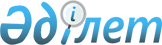 О внесении изменений и дополнений в Закон Республики Казахстан "О республиканском бюджете на 2007 год"Закон Республики Казахстан от 5 июля 2007 года N 273

      Статья 1. Внести в  Закон Республики Казахстан от 8 декабря 2006 г. "О республиканском бюджете на 2007 год" (Ведомости Парламента Республики Казахстан, 2006 г.,  N 21-22, ст. 133) следующие изменения и дополнения: 

      1) в статье 1: 

      в подпункте 1): 

      цифры "1 958 638 496" заменить цифрами "2 045 323 335"; 

      цифры "1 456 156 251" заменить цифрами "1 532 692 093"; 

      цифры "40 849 672" заменить цифрами "50 998 669"; 

      в подпункте 2) цифры "1 955 958 982" заменить цифрами "2 115 188 147"; 

      в подпункте 3) цифры "2 679 514" заменить цифрами "-69 864 812"; 

      в подпункте 4): 

      цифры "-22 360 857" заменить цифрами "-22 482 857"; 

      цифры "28 521 406" заменить цифрами "28 399 406 "; 

      в подпункте 5): 

      цифры "170 176 371" заменить цифрами "223 794 555"; 

      цифры "172 176 371" заменить цифрами "225 794 555"; 

      в подпункте 6): 

      цифры "-145 136 000" заменить цифрами "-271 176 510"; 

      цифры "1,2" заменить цифрами "2,2"; 

      в подпункте 7) цифры "145 136 000" заменить цифрами "271 176 510"; 

      2) статью 4 исключить; 

      3) в части первой статьи 14: 

      цифры "122 476" заменить цифрами "29 673";  

      дополнить абзацем двенадцатым следующего содержания:  

      "1 024 543  тысячи тенге - на внедрение системы интерактивного обучения в государственной системе среднего общего образования."; 

      4) в части первой статьи 15 цифры "5 182 512" заменить цифрами "4 682 512"; 

      5) в части первой статьи 18: 

      цифры "29 205 219" заменить цифрами "29 666 165"; 

      слова "года и" заменить словом "года,"; 

      дополнить словами "и отмены акциза на игорный бизнес, поступающего в местный бюджет"; 

      6) в части первой статьи 20: 

      цифры "31 675 031" заменить цифрами "31 449 132";  

      цифры "1 037 904" заменить цифрами "1 020 274";  

      цифры "5 166 079" заменить цифрами "4 997 571";  

      цифры "3 888 528" заменить цифрами "3 848 767"; 

      7) в статье 22: 

      цифры "2 000 000" заменить цифрами "7 380 000"; 

      слова "отопительный сезон" заменить словом "период"; 

      8) в части первой статьи 25: 

      цифры "21 971 092" заменить цифрами "39 421 893";  

      цифры "6 380 000" заменить цифрами "10 340 810";  

      цифры "8 613 810" заменить цифрами "17 187 352"; 

      цифры "6 448 926" заменить цифрами "11 365 375"; 

      9) в части первой статьи 26 цифры "11 019 674" заменить цифрами "19 358 786"; 

      10) дополнить статьей 26-1 следующего содержания: 

      "Статья 26-1. Предусмотреть в республиканском бюджете на 2007 год средства в сумме 12 467 398 тысяч тенге на выплату авансового платежа для строительства объектов образования на основе государственно-частного партнерства. 

      Перечень и распределение сумм по объектам образования, строящимся на основе государственно-частного партнерства, определяются Правительством Республики Казахстан."; 

      11) в статье 29 цифры "16 837 035" заменить цифрами "20 837 035"; 

      12) в статье 30 цифры "30 000 000" заменить цифрами "30 500 000"; 

      13) в статье 31 цифры "22 000 000" заменить цифрами "23 800 000"; 

      14) в статье 33 цифры "42 884" заменить цифрами "54 933"; 

      15) в статье 35 цифры "72 000" заменить цифрами "50 699"; 

      16) дополнить статьей 36-1 следующего содержания: 

      "Статья 36-1. Предусмотреть в расходах Министерства энергетики и минеральных ресурсов Республики Казахстан средства на проведение мероприятий по выплате долгов юридических лиц Республики Казахстан перед хозяйствующими субъектами Туркменистана в сумме 1 849 826 тысяч тенге."; 

      17) приложения 1, 2, 5 к указанному Закону изложить в редакции согласно приложениям 1, 2, 3 к настоящему Закону; 

      18) приложение 3 к указанному Закону исключить. 

      Статья 2. Настоящий Закон вводится в действие с 1 января 2007 года.        Президент  

  Республики Казахстан        ПРИЛОЖЕНИЕ 1                

к Закону Республики Казахстан       

"О внесении изменений и дополнений     

в Закон Республики Казахстан      

"О республиканском бюджете на 2007 год"  

от 5 июля 2007 года N 273-III      

ПРИЛОЖЕНИЕ 1               

к Закону Республики Казахстан       

"О республиканском бюджете на 2007 год"  

от 8 декабря 2006 года N 194-III       Республиканский бюджет на 2007 год        ПРИЛОЖЕНИЕ 2               

к Закону Республики Казахстан       

"О внесении изменений и дополнений     

в Закон Республики Казахстан      

"О республиканском бюджете на 2007 год"  

от 5 июля 2007 года N 273-III     ПРИЛОЖЕНИЕ 2            

к Закону Республики Казахстан  

"О республиканском бюджете на 2007 год" 

от 8 декабря 2006 года N 194-III    Объемы поступлений в бюджет на 2007 год, 

направляемые в Национальный фонд 

Республики Казахстан 

     ПРИЛОЖЕНИЕ 3              

к Закону Республики Казахстан       

"О внесении изменений и дополнений     

в Закон Республики Казахстан      

"О республиканском бюджете на 2007 год"  

от 5 июля 2007 года N 273-III            ПРИЛОЖЕНИЕ 5            

к Закону Республики Казахстан       

"О республиканском бюджете на 2007 год"  

от 8 декабря 2006 года N 194        Перечень бюджетных программ развития 

республиканского бюджета на 2007 год с разделением на бюджетные программы, направленные на реализацию бюджетных инвестиционных проектов (программ) и формирование или увеличение уставного капитала юридических лиц 
					© 2012. РГП на ПХВ «Институт законодательства и правовой информации Республики Казахстан» Министерства юстиции Республики Казахстан
				Категория Категория Категория Категория Категория Класс Класс Класс Класс Подкласс Подкласс Подкласс Наименование Сумма, 

тыс. тенге 1 1 1 2 3 I. Доходы 2 045 323 335 1 
Налоговые поступления 1 532 692 093 01 
Подоходный налог 715 268 900 1 Корпоративный подоходный налог 715 268 900 05 Внутренние налоги на товары, 

работы и услуги 667 847 042 1 Налог на добавленную стоимость 623 764 968 2 Акцизы 16 510 410 3 Поступления за использование природных и других ресурсов 26 652 157 4 Сборы за ведение предприни- 

мательской и профессиональной 

деятельности 919 507 06 
Налоги на международную 

торговлю и внешние операции 141 099 802 1 Таможенные платежи 129 463 252 2 Прочие налоги на международную 

торговлю и операции 11 636 550 07 Прочие налоги 40 952 1 Прочие налоги 40 952 08 
Обязательные платежи, 

взимаемые за совершение 

юридически значимых действий 

и (или) выдачу документов 

уполномоченными на то 

государственными органами или 

должностными лицами 8 435 397 1 Государственная пошлина 8 435 397 2 Неналоговые поступления 50 998 669 01 
Доходы от государственной собственности 33 394 810 1 Поступления части чистого дохода 

государственных предприятий 1 501 763 3 Дивиденды на государственные 

пакеты акций, находящиеся в 

государственной собственности 7 528 146 4 Доходы на доли участия в юридических лицах, находящиеся в 

государственной собственности 10 653 5 Доходы от аренды имущества, 

находящегося в государственной 

собственности 18 396 897 6 Вознаграждения (интересы) за 

размещение бюджетных средств 

на банковских счетах  482 012 7 Вознаграждения (интересы) по кредитам, выданным из государственного бюджета   1 471 920 9 Прочие доходы от государственной 

собственности 4 003 419 02 
Поступления от реализации 

товаров (работ, услуг) 

государственными учреждениями, 

финансируемыми из 

государственного бюджета 1 600 395 1 Поступления от реализации товаров 

(работ, услуг) государственными 

учреждениями, финансируемыми из 

государственного бюджета 1 600 395 03 
Поступления денег от 

проведения государственных 

закупок, организуемых 

государственными учреждениями, 

финансируемыми из 

государственного бюджета 46 192 1 Поступления денег от проведения 

государственных закупок, 

организуемых государственными 

учреждениями, финансируемыми из 

государственного бюджета 46 192 04 
Штрафы, пеня, санкции, 

взыскания, налагаемые 

государственными учреждениями, 

финансируемыми из государст- 

венного бюджета, а также 

содержащимися и финансируемыми 

из бюджета (сметы расходов) 

Национального Банка 

Республики Казахстан 951 191 1 Штрафы, пеня, санкции, взыскания, 

налагаемые государственными 

учреждениями, финансируемыми из 

государственного бюджета, а 

также содержащимися и финан- 

сируемыми из бюджета (сметы 

расходов) Национального Банка 

Республики Казахстан 951 191 05 
Гранты 1 271 247 2 Финансовая помощь 1 271 247 06 
Прочие неналоговые поступления 13 734 834 1 Прочие неналоговые поступления 13 734 834 3 
Поступления от продажи 

основного капитала 8 418 025 01 
Продажа государственного 

имущества, закрепленного за 

государственными учреждениями 350 771 1 Продажа государственного 

имущества, закрепленного за 

государственными учреждениями 350 771 02 
Продажа товаров из государст- 

венного материального резерва 8 067 254 1 Продажа товаров из государст- 

венного материального резерва 8 067 254 4 
Поступления трансфертов 453 214 548 01 
Трансферты из нижестоящих органов государственного 

управления               151 498 867 1 Трансферты из областных бюджетов, 

бюджетов городов Астаны и Алматы 151 498 867 04 
Трансферты из Национального 

фонда 301 715 681 1 Целевые капитальные трансферты 301 715 681 Функциональная группа Функциональная группа Функциональная группа Функциональная группа Функциональная группа Администратор Администратор Администратор Администратор Программа Программа Программа Наименование Сумма, тыс. 

тенге 1 1 1 2 3 II. Затраты 2 115 188 147 01 
Государственные услуги 

общего характера 123 347 365 101  
Администрация Президента 

Республики Казахстан 1 737 605 001  Обеспечение деятельности Главы 

государства 1 532 027 002  Прогнозно-аналитическое 

обеспечение стратегических 

аспектов внутренней и внешней 

политики государства 95 856 003  Обеспечение сохранности архивного 

фонда, печатных изданий и их 

специальное использование 109 722 102 
Хозяйственное управление 

Парламента Республики 

Казахстан 5 407 544 001 Обеспечение деятельности 

Парламента Республики Казахстан 5 107 544 002 Создание автоматизированной 

системы мониторинга 

законопроектов 300 000 104 Канцелярия Премьер-Министра 

Республики Казахстан 1 896 203 001 Обеспечение деятельности 

Премьер-Министра Республики 

Казахстан 1 128 054 007 Обеспечение деятельности 

государственных органов 

автотранспортом 600 000 112 Создание электронного 

правительства 168 149 106 Национальный центр по правам 

человека 41 683 001 Обеспечение деятельности 

Уполномоченного по правам 

человека 41 683 201 Министерство внутренних 

дел Республики Казахстан 7 330 002 Обеспечение политических 

интересов страны в области 

общественного порядка 7 330 204 Министерство иностранных 

дел Республики Казахстан 22 508 158 001 Обеспечение внешнеполитической 

деятельности 14 834 055 002 Участие в международных 

организациях и других 

международных органах 1 350 703 003 Делимитация и демаркация 

государственной границы 184 953 005 Заграничные командировки 952 008 008 Обеспечение специальной, 

инженерно-технической и 

физической защиты дипломатических 

представительств за рубежом 39 455 009 Приобретение и строительство 

объектов недвижимости за рубежом 

для размещения дипломатических 

представительств Республики 

Казахстан 5 135 284 010 Оказание финансовой помощи 

гражданам Республики Казахстан, 

незаконно ввезенным в иностранные 

государства и ставшим жертвами 

торговли, а также пострадавшим 

за рубежом от других преступлений 

и оказавшимся в форс-мажорных обстоятельствах 11 700 217 Министерство финансов Республики Казахстан 39 656 357 001 Обеспечение исполнения и 

контроля за исполнением 

государственного бюджета 31 300 779 002 Осуществление аудита 

инвестиционных проектов 13 500 003 Проведение процедур ликвидации и банкротства 112 352 007 Создание и развитие 

информационных систем органов 

Министерства финансов Республики 

Казахстан 1 814 293 016 Приватизация, управление 

государственным имуществом, 

постприватизационная деятельность 

и регулирование споров, связанных 

с этим и кредитованием, учет, 

хранение имущества, полученного 

или взысканного в счет исполнения 

обязательств по кредитам и 

государственным гарантиям 669 400 017 Содержание и страхование 

здания "Дом Министерств" 508 179 019 Выплата курсовой разницы по 

льготным жилищным кредитам 54 933 024 Выплата премий по вкладам в 

жилищные строительные сбережения 346 700 026 Строительство объектов 

таможенного контроля и 

таможенной инфраструктуры 1 530 818 104 Борьба с наркоманией и наркобизнесом 45 883 112 Создание электронного 

правительства 3 259 520 220 Министерство экономики и бюджетного планирования Республики Казахстан 4 120 849 001 Обеспечение деятельности 

уполномоченного органа в области 

стратегического, среднесрочного 

экономического и бюджетного 

планирования 962 265 003 Модернизация информационных 

систем в сфере государственного планирования 450 000 005 Мобилизационная подготовка 21 476 006 Оценка и экспертиза 

концессионных проектов 950 699 010 Взаимодействие с международными 

рейтинговыми агентствами по 

вопросам пересмотра суверенного 

кредитного рейтинга Республики 

Казахстан 22 384 011  Исследования в сфере экономической и национальной 

безопасности 1 704 025 112  Создание электронного правительства 10 000 225 Министерство образования 

и науки Республики Казахстан 9 811 215 002 Фундаментальные и прикладные 

научные исследования 9 224 488 005 Строительство и реконструкция 

научных объектов 500 000 007 Государственные премии и 

стипендии 86 727 406 Счетный комитет по контролю 

за исполнением республиканско- 

го бюджета 314 994 001 Обеспечение контроля за 

исполнением республиканского 

бюджета 310 993 002 Развитие информационной базы 

данных Счетного комитета по 

контролю за исполнением 

республиканского бюджета 4 001 600 Агентство Республики Казахстан 

по регулированию деятель- 

ности регионального финан- 

сового центра города Алматы 544 763 001 Обеспечение деятельности 

уполномоченного органа по 

регулированию деятельности 

регионального финансового центра 

города Алматы 544 763 603 Агентство Республики Казахстан 

по информатизации и связи 6 205 878 001 Обеспечение деятельности 

уполномоченного органа в 

области информатизации и связи 569 276 003 Прикладные научные исследования 

в области информатизации и связи 32 500 010 Обеспечение функционирования 

межведомственных информационных 

систем 2 392 813 112 Создание электронного 

правительства 3 211 289 606 Агентство Республики 

Казахстан по статистике 5 568 906 001 Обеспечение деятельности 

уполномоченного органа в 

области статистики 4 334 700 002 Обработка и распространение 

статистической информации 943 999 003 Создание информационных систем 

органов государственной 

статистики 260 300 004 Прикладные научные исследования 

в области государственной 

статистики 15 907 116 Развитие человеческого капитала 

в рамках электронного 

правительства 14 000 608 Агентство Республики 

Казахстан по делам 

государственной службы 731 176 001 Обеспечение деятельности 

уполномоченного органа в 

сфере государственной службы 419 926 002 Функционирование системы 

информатизации и тестирования 

кадров государственной службы 

республики 74 089 003 Прикладные научные исследования 

в области государственного 

управления и государственной 

службы  6 000 006 Повышение квалификации государс- 

твенных служащих за рубежом 231 161 637 Конституционный Совет 

Республики Казахстан   172 551 001 Обеспечение деятельности 

Конституционного Совета 

Республики Казахстан 172 551 690 Центральная избирательная 

комиссия Республики Казахстан 7 544 211 001 Организация проведения выборов 7 544 211 694 Управление делами Президента 

Республики Казахстан 17 077 942 001 Обеспечение деятельности Главы 

государства, Премьер-Министра и 

других должностных лиц 

государственных органов 14 332 869 009 Обновление парка автомашин для 

государственных органов 560 024 014 Содержание административного 

здания "Дом министерств" 2 185 049 02 Оборона 163 280 004 202 Министерство по чрезвычайным 

ситуациям Республики Казахстан 25 206 689 001 Обеспечение деятельности 

уполномоченного органа в области предупреждения, ликвидации чрезвычайных ситуаций и управления системой государ- 

ственного материального резерва 5 296 528 002 Организация ликвидации 

чрезвычайных ситуаций природного 

и техногенного характера 17 498 558 003 Строительство и реконструкция 

объектов защиты от чрезвычайных 

ситуаций 1 582 868 004 Анализ и проведение испытаний в 

области пожарной безопасности 10 399 007 Подготовка специалистов 

государственных органов и 

учреждений к действиям в 

условиях чрезвычайной ситуации 11 145 009 Прикладные научные исследования 

в области чрезвычайных ситуаций 95 502 012 Целевые трансферты на развитие областным бюджетам, бюджетам городов Астаны и Алматы на проведение работ по инженерной защите населения, объектов и территорий от природных стихийных бедствий 711 689 208 Министерство обороны 

Республики Казахстан 135 713 659 001 Содержание личного состава, 

вооружения, военной и иной 

техники, оборудования, животных и 

инфраструктуры Вооруженных Сил 57 470 476 002 Обеспечение основных видов деятельности Вооруженных Сил 11 888 187 003 Создание информационных 

систем Вооруженных Сил 804 576 004 Развитие инфраструктуры 

Вооруженных Сил 4 683 087 006 Модернизация и приобретение 

вооружения, военной и иной 

техники, систем связи 55 187 043 007 Поставка и ремонт вооружения и 

военной техники в соответствии с 

межгосударственными договорами 

об аренде полигонов 2 843 100 015 Подготовка допризывников по военно-техническим специальностям 50 000 016 Материально-техническое 

обеспечение Вооруженных Сил 2 675 329 116 Развитие человеческого капитала 

в рамках электронного 

правительства 111 861 678 Республиканская гвардия 

Республики Казахстан 2 359 656 001 Участие в обеспечении 

безопасности охраняемых лиц и 

выполнении церемониальных 

ритуалов 1 713 221 002 Строительство объектов 

Республиканской гвардии 546 435 005 Обеспечение жильем военнослужащих 100 000 03 Общественный порядок, 

безопасность, правовая, 

судебная, уголовно- 

исполнительная деятельность 190 605 446 104 Канцелярия Премьер-Министра 

Республики Казахстан 689 227 002 Организация и обеспечение 

информационной безопасности в 

государственных органах 281 312 003 Обеспечение фельдъегерской 

связью государственных учреждений 407 915 201 
Министерство внутренних дел 

Республики Казахстан 53 477 382 001  Охрана общественного порядка и 

обеспечение общественной 

безопасности на республиканском 

уровне 44 244 219  003   Обеспечение защиты прав и свобод 

лиц, участвующих в уголовном 

процессе 242 315 004 Специальные и воинские перевозки  140 442 005  Целевые текущие трансферты 

областным бюджетам, бюджетам 

городов Астаны и Алматы на 

содержание дополнительной штатной 

численности миграционной полиции, 

выделенной в 2006 году   277 506 007  Строительство, реконструкция 

объектов общественного порядка и 

безопасности 402 870 008   Модернизация и развитие 

спутниковой сети передачи данных 

и телефонии 103 188 009 Государственный проект 3 2 046 102 016   Изготовление водительских 

удостоверений, документов, 

номерных знаков для государствен- 

ной регистрации транспортных средств 4 283 598 017   Повышение боеготовности воинских 

частей внутренних войск 

Министерства внутренних дел 

Республики Казахстан 579 560 018 Обеспечение миграционными 

карточками иностранных лиц, 

прибывающих в Республику 

Казахстан   6 000 019  Целевые текущие трансферты 

бюджету города Астаны на 

реализацию региональной программы 

"Астана - город без наркотиков" 281 154 104 Борьба с наркоманией и 

наркобизнесом 184 036 110   Борьба с терроризмом и иными 

проявлениями экстремизма и 

сепаратизма 686 392 221 
Министерство юстиции Республики Казахстан 39 320 010 001 Правовое обеспечение 

деятельности государства   7 638 582 002 Проведение судебных экспертиз  1 430 316 003 Содержание осужденных 13 662 378 004 Строительство и реконструкция 

объектов уголовно-исполнительной 

системы 2 617 400 005 Оказание юридической помощи 

адвокатами в суде  130 000 006 Правовая пропаганда 76 506 009 Создание информационной системы 

"Государственная база данных 

"Документирование и 

регистрация населения" 497 244 010 Обеспечение деятельности центров 

обслуживания населения по 

принципу "одного окна" 8 813 637 011 Противодействие эпидемии СПИДа в 

исправительных учреждениях 3 255 012 Cодержание следственно- 

арестованных лиц 3 320 275 013 Противодействие эпидемии СПИДа в 

следственных изоляторах 1 070 014 Создание научно-исследовательско- 

го и аналитического центра по 

вопросам религии 68 136 015 Изготовление паспортов и  

удостоверений личности 

граждан Республики Казахстан 866 913 019 Борьба с коррупцией 92 018 020 Организация и осуществление реабилитации лиц, отбывших уголовные наказания 79 928 104 Борьба с наркоманией и 

наркобизнесом    2 552 116 Развитие человеческого капитала 

в рамках электронного 

правительства 19 800 410 
Комитет национальной 

безопасности 

Республики Казахстан 60 878 206 001 Обеспечение национальной 

безопасности 54 162 830 002 Программа развития системы 

национальной безопасности 6 715 376 501 
Верховный Суд 

Республики Казахстан 17 693 026 001 Обеспечение деятельности 

органов судебной системы 15 108 319 002 Создание единой автоматизирован- 

ной информационно-аналитической системы органов судебной системы Республики Казахстан 350 000 003 Обеспечение защиты прав и свобод 

лиц, участвующих в судебном 

процессе 24 003 004 Обеспечение жильем судей 709 033 005 Оценка, хранение и реализация 

имущества, поступившего в 

республиканскую собственность по 

отдельным основаниям 88 171 006 Развитие объектов органов судебной системы 1 413 500 502 
Генеральная прокуратура 

Республики Казахстан 9 763 981 001 Осуществление высшего надзора за 

точным и единообразным 

применением законов и подзаконных 

актов в Республике Казахстан 9 135 388 002 Межгосударственное информационное 

взаимодействие по ведению 

криминального и оперативного 

учетов 2 188 003 Создание информационной системы 

Комитета по правовой статистике и 

специальным учетам Генеральной 

прокуратуры Республики Казахстан 626 405 618 
Агентство Республики Казахстан 

по борьбе с экономической и 

коррупционной преступностью 

(финансовая полиция) 6 264 188 001 Обеспечение деятельности 

уполномоченного органа по борьбе 

с экономической и коррупционной 

преступностью 5 795 677 002 Обеспечение защиты прав и свобод 

лиц, участвующих в уголовном 

процессе 150 261 003 Создание единой автомати- 

зированной информационной- 

телекоммуникационной системы 314 000 104 Борьба с наркоманией и 

наркобизнесом 4 250 678 
Республиканская гвардия 

Республики Казахстан 6 950 110 Борьба с терроризмом и иными 

проявлениями экстремизма и 

сепаратизма 6 950 680 
Служба охраны Президента Республики Казахстан 2 512 476 001 Обеспечение безопасности глав 

государств и отдельных 

должностных лиц 2 392 552 002 Создание единой информационной 

системы службы охраны Президента 

Республики Казахстан 119 954 04 Образование 158 655 583 201 
Министерство внутренних дел 

Республики Казахстан 3 235 354 010 Подготовка специалистов со 

средним профессиональным 

образованием 642 018 011 Повышение квалификации и 

переподготовка кадров 122 415 012 Подготовка специалистов с высшим 

профессиональным образованием 2 087 499 013 Строительство и реконструкция 

объектов образования 383 422 202 
Министерство по чрезвычайным 

ситуациям Республики Казахстан 330 421 006 Подготовка специалистов с высшим 

профессиональным образованием 330 421 205 
Министерство туризма и спорта 

Республики Казахстан 2 416 623 002 Строительство и реконструкция 

объектов образования по спорту 1 226 491 003 Обучение и воспитание 

одаренных в спорте детей 1 050 937 004 Подготовка специалистов со 

средним профессиональным 

образованием 139 195 206 
Министерство культуры и информации Республики 

Казахстан 109 368 020 Повышение квалификации и пере- 

подготовка кадров государственных 

организаций культуры   109 368 208 
Министерство обороны 

Республики Казахстан 5 086 412 005 Общеобразовательное обучение в 

специализированных организациях 

образования 228 474 010 Подготовка специалистов со 

средним профессиональным 

образованием 447 535 011 Подготовка специалистов с высшим 

и послевузовским профессиональным 

образованием   4 410 403 212 
Министерство сельского 

хозяйства Республики Казахстан 274 675 007 Строительство учебного корпуса 

технического факультета 

Казахского государственного 

агротехнического университета 

им. С. Сейфуллина  274 675 213 
Министерство труда и 

социальной защиты населения 

Республики Казахстан 3 309 022 Повышение квалификации и 

переподготовка кадров 

государственных организаций 

социальной защиты населения   3 309 220 
Министерство экономики и 

бюджетного планирования 

Республики Казахстан 123 772 042 Повышение квалификации 

руководящих работников и 

менеджеров в сфере экономики 123 772 221 
Министерство юстиции 

Республики Казахстан 620 741 007 Подготовка специалистов со 

средним профессиональным 

образованием 188 300 016 Подготовка специалистов с высшим 

профессиональным образованием 381 997 017 Повышение квалификации 

и переподготовка кадров 50 444 225 
Министерство образования и 

науки Республики Казахстан 136 862 213  001 Обеспечение деятельности 

уполномоченного органа в 

области образования и науки 1 472 553 008 Разработка и апробация учебников 

и учебно-методических комплексов 

для организаций образования, 

издание и доставка учебной 

литературы для республиканских 

организаций, предоставляющих 

услуги в области образования, и 

казахской диаспоры за рубежом 191 463 009 Обучение и воспитание одаренных детей 1 485 895 010 Проведение республиканских 

школьных олимпиад, конкурсов, 

межшкольных мероприятий 

республиканского значения 377 801 011 Строительство и реконструкция 

объектов образования и науки   8 667 071 012 Целевые трансферты на развитие 

областным бюджетам, бюджетам 

городов Астаны и Алматы на 

строительство и реконструкцию 

объектов образования 32 425 627 013 Подготовка специалистов со 

средним профессиональным 

образованием 842 150 014 Прикладные научные исследования 

в области образования 139 239 015 Целевые текущие трансферты 

областным бюджетам, бюджетам 

городов Астаны и Алматы на 

оснащение учебным оборудованием 

кабинетов физики, химии, биологии 

в государственных учреждениях 

среднего общего образования 2 457 650 016 Целевые текущие трансферты 

областным бюджетам, бюджетам 

городов Астаны и Алматы на выплату 

стипендий студентам, обучающимся в средних профессиональных учебных 

заведениях на основании 

государственного заказа местных 

исполнительных органов 1 433 979 017 Обеспечение непрерывного обучения 

в области культуры и искусства 1 684 939 020 Подготовка специалистов с высшим 

и послевузовским профессиональным 

образованием 47 177 186 021 Информатизация системы образования 4 000 022 Внедрение новых технологий государственной системы в сфере образования 21 800 023 Повышение квалификации и 

переподготовка кадров государст- 

венных организаций образования 157 994 025 Методологическое обеспечение 

системы образования и анализ 

качества образовательных услуг 652 553 027 Национальная система тестирования 655 611 028 Целевые текущие трансферты 

областным бюджетам, бюджетам 

городов Астаны и Алматы на 

обеспечение содержания типовых 

штатов государственных учреждений 

общего среднего образования 9 870 715 029 Целевые текущие трансферты 

областным бюджетам, бюджетам 

городов Астаны и Алматы на 

содержание вновь вводимых 

объектов образования 5 209 021 030 Целевые текущие трансферты 

областным бюджетам, бюджетам 

городов Астаны и Алматы на 

выплату компенсаций на проезд 

для обучающихся в средних 

профессиональных учебных 

заведениях на основании 

государственного заказа местных 

исполнительных органов   219 548 031 Целевые трансферты на развитие 

областному бюджету Алматинской 

области и бюджету города Алматы 

для сейсмоусиления объектов 

образования 1 000 000 033 Целевые текущие трансферты 

областным бюджетам на организацию 

питания, проживания и подвоза 

детей к пунктам тестирования 108 228 034 Целевые текущие трансферты 

областным бюджетам, бюджетам 

городов Астаны и Алматы на 

подключение к Интернету и оплату 

трафика государственных учреждений 

среднего общего образования 500 012 035 Целевые текущие трансферты 

областным бюджетам, бюджетам 

городов Астаны и Алматы на 

приобретение и доставку учебников 

и учебно-методических комплексов для обновления библиотечных фондов 

государственных организаций 

среднего образования 1 104 703 036 Целевые текущие трансферты 

областным бюджетам, бюджетам 

городов Астаны и Алматы на 

создание лингафонных и 

мультимедийных кабинетов в 

государственных учреждениях 

среднего общего образования 1 958 760 037 Целевые текущие трансферты 

областным бюджетам, бюджетам 

городов Астаны и Алматы на 

укрепление материально- 

технической базы государственных 

учреждений начального профес- 

сионального образования 286 100 038 Целевые текущие трансферты 

областным бюджетам, бюджетам 

городов Астаны и Алматы на 

переподготовку и повышение 

квалификации педагогических 

работников в областных 

(городских) институтах повышения 

квалификации педагогических кадров 503 440 039 Целевые текущие трансферты 

областным бюджетам, бюджетам 

городов Астаны и Алматы на 

укрепление материально- 

технической базы областных 

(городских) институтов повышения 

квалификации педагогических кадров 75 000 045 Целевые трансферты на развитие 

областным бюджетам, бюджетам 

городов Астаны и Алматы на 

развитие человеческого капитала в 

рамках электронного правительства 1 784 242 046 Развитие социальной инфраструктуры государственной системы образования 12 467 398 049 Подготовка и переподготовка 

специалистов технического и 

обслуживающего труда  37 415 050 Оплата услуг поверенным агентам 65 082 051 Целевые текущие трансферты 

бюджету города Алматы на 

функционирование в 2007 году 

государственного учреждения 

образования "Казахская средняя 

специализированная музыкальная 

школа-интернат для одаренных 

детей им. А. Жубанова" 163 366 052 Целевые текущие трансферты 

областному бюджету Костанайской 

области на укрепление 

материально-технической базы 

межрегионального центра по 

подготовке и переподготовке кадров 

технического и обслуживающего 

персонала транспортно- 

коммуникационной отрасли 14 449 076 Целевые текущие трансферты 

областным бюджетам, бюджетам городов Астаны и Алматы на внедрение новых технологий государственной системы в сфере образования  1 024 543 104 Борьба с наркоманией и 

наркобизнесом 5 809 116 Развитие человеческого капитала в 

рамках электронного правительства 616 871 226 
Министерство здравоохранения 

Республики Казахстан 8 355 041 002 Подготовка специалистов со средним 

профессиональным образованием 230 395 003 Подготовка специалистов с высшим 

и послевузовским профессиональным 

образованием 6 179 709 013 Целевые текущие трансферты 

областным бюджетам, бюджетам 

городов Астаны и Алматы на выплату 

стипендий студентам, обучающимся 

в средних профессиональных учебных 

заведениях на основании 

государственного заказа 

местных исполнительных органов 211 003 014 Повышение квалификации и 

переподготовка кадров 

государственных организаций 

здравоохранения 1 147 275 021 Целевые текущие трансферты 

областным бюджетам, бюджетам 

городов Астаны и Алматы на 

выплату компенсаций на проезд для 

обучающихся в средних профес- 

сиональных учебных заведениях на 

основании государственного заказа 

местных исполнительных органов 34 038 026 Строительство и реконструкция объектов образования 191 138 039 Целевые текущие трансферты 

областным бюджетам, бюджетам 

городов Астаны и Алматы на 

возмещение расходов по увеличению 

стоимости обучения и дополни- 

тельного приема в организациях 

среднего профессионального 

образования в рамках 

государственного заказа 114 369 040 Целевые текущие трансферты 

областным бюджетам, бюджетам 

городов Астаны и Алматы на 

повышение квалификации и 

переподготовку медицинских кадров, 

а также менеджеров в области 

здравоохранения 247 114 233 
Министерство индустрии и 

торговли Республики Казахстан 10 120 023 Повышение квалификации и 

переподготовка кадров в области 

технического регулирования 10 120 608 
Агентство Республики Казахстан 

по делам государственной службы 730 836 004 Подготовка, переподготовка и 

повышение квалификации 

государственных служащих 730 836 618 
Агентство Республики Казахстан 

по борьбе с экономической и 

коррупционной преступностью 

(финансовая полиция) 484 643 004 Подготовка специалистов с высшим 

профессиональным образованием 321 843 007 Развитие объектов образования 162 800 678 
Республиканская гвардия 

Республики Казахстан 4 120 004 Подготовка специалистов с высшим 

профессиональным образованием 4 120 694 
Управление делами Президента 

Республики Казахстан 7 935 011 Переподготовка и специализация 

врачей за рубежом 7 935 05 Здравоохранение 104 902 753 201 
Министерство внутренних дел 

Республики Казахстан 1 343 325 014 Лечение военнослужащих, 

сотрудников правоохранительных 

органов и членов их семей 1 343 325 208 
Министерство обороны Республики 

Казахстан 1 611 741 012 Лечение военнослужащих и членов их семей 1 611 741 225 
Министерство образования и 

науки Республики Казахстан 263 377 019 Реабилитация детей 263 377 226 
Министерство здравоохранения 

Республики Казахстан 98 998 281 001 Обеспечение деятельности 

уполномоченного органа в области 

здравоохранения 1 782 022 005 Целевые трансферты на развитие 

областным бюджетам, бюджету города 

Астаны на строительство и 

реконструкцию объектов 

здравоохранения 22 740 211 006 Санитарно-эпидемиологическое 

благополучие населения на 

республиканском уровне 2 250 666 007 Производство крови, ее компонентов 

и препаратов для республиканских 

организаций здравоохранения 525 806 008 Хранение специального медицинского 

резерва 16 271 009 Прикладные научные исследования в 

области здравоохранения 1 731 451 010 Оказание высокоспециализированной 

медицинской помощи 9 349 500 011 Оказание специализированной и 

санаторно-оздоровительной 

медицинской помощи больным 

туберкулезом 957 228 012 Охрана материнства и детства 3 805 135 016 Строительство и реконструкция 

объектов здравоохранения 11 407 242 017 Судебно-медицинская экспертиза 1 356 578 018 Хранение ценностей исторического 

наследия в области здравоохранения 8 609 019 Создание информационных систем 

здравоохранения 647 928 022 Целевые текущие трансферты 

областным бюджетам, бюджетам 

городов Астаны и Алматы на 

обеспечение лекарственными 

средствами детей и подростков, 

находящихся на диспансерном учете 

при амбулаторном лечении 

хронических заболеваний 1 020 274 023 Развитие мобильной и телемедицины 

в здравоохранении аульной 

(сельской) местности 528 356 024 Целевые текущие трансферты 

областным бюджетам, бюджетам 

городов Астаны и Алматы на 

обеспечение лекарственными 

средствами на льготных условиях 

отдельных категорий граждан на 

амбулаторном уровне лечения 1 580 657 027 Целевые текущие трансферты 

областным бюджетам, бюджетам 

городов Астаны и Алматы на 

содержание вновь вводимых 

объектов здравоохранения 713 722 028 Целевые текущие трансферты 

областным бюджетам, бюджетам 

городов Астаны и Алматы на закуп 

лекарственных средств, вакцин и 

других иммунобиологических 

препаратов 7 598 597 029 Целевые текущие трансферты 

областным бюджетам, бюджетам 

городов Астаны и Алматы на 

укрепление материально- 

технической базы областных центров 

санитарно-эпидемиологической 

экспертизы 1 805 710 030 Целевые текущие трансферты 

областным бюджетам, бюджетам 

городов Астаны и Алматы на 

укомплектование медицинских 

организаций первичной медико- 

санитарной помощи медицинскими 

кадрами в соответствии со 

штатными нормативами и развитие 

системы врачей общей практики 4 997 571 031 Целевые текущие трансферты 

областным бюджетам, бюджетам 

городов Астаны и Алматы на 

обеспечение деятельности 

создаваемых информационно- 

аналитических центров 41 447 032 Целевые трансферты на развитие 

областному бюджету Алматинской 

области и бюджету города Алматы 

для сейсмоусиления объектов 

здравоохранения 1 000 000 033 Целевые текущие трансферты 

областным бюджетам, бюджетам 

городов Астаны и Алматы на закуп 

тест-систем для проведения 

дозорного эпидемиологического 

надзора 11 489 035 Целевые текущие трансферты 

областным бюджетам, бюджетам 

городов Астаны и Алматы на 

лекарственное обеспечение детей 

до 5-ти летнего возраста на 

амбулаторном уровне лечения 596 614 036 Целевые текущие трансферты 

областным бюджетам, бюджетам 

городов Астаны и Алматы на 

обеспечение беременных железо- и 

йодосодержащими препаратами 665 733 037 Целевые текущие трансферты 

областным бюджетам, бюджетам 

городов Астаны и Алматы на 

осуществление профилактических 

медицинских осмотров отдельных категорий граждан 3 848 767 038 Целевые текущие трансферты 

областным бюджетам, бюджетам 

городов Астаны и Алматы на 

материально-техническое оснащение 

медицинских организаций 

здравоохранения на местном уровне 16 519 387 041 Целевые текущие трансферты 

областным бюджетам, бюджетам 

городов Астаны и Алматы на 

материально-техническое оснащение 

центров крови на местном уровне 1 121 700 045 Целевые текущие трансферты 

областным бюджетам, бюджетам 

городов Астаны и Алматы на 

реализацию мероприятий по 

профилактике и борьбе со СПИД в 

Республике Казахстан 250 600 104 Борьба с наркоманией и наркобизнесом 7 740 116 Развитие человеческого капитала в 

рамках электронного правительства 111 270 678 
Республиканская гвардия 

Республики Казахстан 59 603 003 Лечение военнослужащих и членов их семей 59 603 694 
Управление делами Президента 

Республики Казахстан 2 626 426 002 Государственная поддержка 

деятельности санатория 

"Казахстан" в городе Ессентуки 227 400 003 Санитарно-эпидемиологическое 

благополучие населения на 

республиканском уровне 40 596 004 Оказание медицинской помощи 

отдельным категориям граждан 2 321 654 005 Техническое и информационное 

обеспечение медицинских 

организаций 36 776 06 Социальная помощь и социальное 

обеспечение 464 685 605 213 
Министерство труда и социальной 

защиты населения Республики 

Казахстан 464 531 901 001 Обеспечение деятельности 

уполномоченного органа в области 

труда, занятости, социальной 

защиты и миграции населения 1 987 226 002 Пенсионная программа 293 661 678 003 Государственные социальные пособия 73 621 815 004 Специальные государственные пособия 41 507 918 005 Пособие на погребение 1 837 082 006 Государственные специальные 

пособия лицам, работавшим на 

подземных и открытых горных 

работах, на работах с особо 

вредными и особо тяжелыми 

условиями труда 2 972 432 007 Государственные пособия семьям,  

имеющим детей 16 723 500 008 Единовременные государственные 

денежные компенсации пострадавшим 

вследствие ядерных испытаний на 

Семипалатинском испытательном 

ядерном полигоне 4 682 512 009 Целевые текущие трансферты 

областным бюджетам, бюджетам 

городов Астаны и Алматы для 

выплаты государственных пособий 

на детей до 18 лет из 

малообеспеченных семей 3 816 000 010 Единовременная денежная 

компенсация реабилитированным 

гражданам-жертвам массовых 

политических репрессий 150 277 011 Единовременные выплаты родителям, 

усыновителям, опекунам погибших, 

умерших военнослужащих 530 012 Прикладные научные исследования 

в области охраны труда 61 325 013 Обеспечение выплаты пенсий и пособий 8 210 718 014 Информационно-аналитическое 

обеспечение по базе занятости и 

бедности 64 757 015 Развитие информационной системы 

Государственного центра по выплате 

пенсий 750 000 016 Возмещение за вред, причиненный 

жизни и здоровью, возложенное 

судом на государство, в случае 

прекращения деятельности юридического лица 1 267 424 019 Целевые трансферты на развитие 

областным бюджетам, бюджетам 

городов Астаны и Алматы на 

строительство и реконструкцию 

объектов социального обеспечения 507 000 023 Методологическое обеспечение 

оказания инвалидам 

протезно-ортопедической помощи 26 841 027 Переселение на историческую родину 

и социальная защита оралманов 12 082 014 030 Целевые текущие трансферты 

областным бюджетам, бюджетам 

городов Астаны и Алматы на 

обеспечение нуждающихся инвалидов 

обязательными гигиеническими 

средствами и предоставление услуг 

специалистами жестового языка, 

индивидуальными помощниками в 

соответствии с индивидуальной 

программой реабилитации инвалидов 600 852 225 
Министерство образования и 

науки Республики Казахстан 124 031 026 Целевые текущие трансферты 

областным бюджетам, бюджетам 

городов Астаны и Алматы на 

обеспечение специальных 

(коррекционных) организаций 

образования специальными 

техническими и компенсаторными 

средствами 124 031 603 
Агентство Республики Казахстан 

по информатизации и связи 29 673 018 Целевые текущие трансферты 

областным бюджетам, бюджетам 

городов Астаны и Алматы на 

компенсацию повышения тарифов 

абонентской платы за телефон 

социально защищаемым гражданам, 

являющимся абонентами городских 

сетей телекоммуникаций 29 673 07 Жилищно-коммунальное хозяйство 72 358 645 231 
Министерство энергетики и 

минеральных ресурсов Республики 

Казахстан 1 283 215 021 Целевые трансферты на развитие 

областному бюджету Актюбинской 

области на строительство 

подводящего газопровода 

Мартукского района 783 215 027 Целевые трансферты для организа- 

ции эксплуатации тепловых сетей, находящихся в коммунальной собственности областей или районов (городов областного значения) 500 000 233 
Министерство индустрии и 

торговли Республики Казахстан 71 075 430 004 Целевые трансферты на развитие 

областным бюджетам, бюджетам 

городов Астаны и Алматы на 

развитие и обустройство 

инженерно-коммуникационной 

инфраструктуры 30 500 000 012 Целевые текущие трансферты 

областному бюджету Карагандинской 

области на капитальный ремонт 

жилья военнослужащих в городе 

Приозерске 159 286 024 Целевые трансферты на развитие 

областным бюджетам, бюджетам 

городов Астаны и Алматы на 

развитие системы водоснабжения 11 222 493 025 Целевые трансферты на развитие областным бюджетам, бюджетам городов Астаны и Алматы на строительство жилья  государственного коммунального жилищного фонда 64 671 028 Целевые трансферты на развитие 

областным бюджетам, бюджетам 

городов Астаны и Алматы на 

развитие коммунального хозяйства 12 027 507 029 Целевые трансферты на развитие 

областным бюджетам, бюджетам 

городов Астаны и Алматы на 

развитие благоустройства городов 

и населенных пунктов 17 001 473 037 Целевые текущие трансферты 

областному бюджету Карагандинской 

области на поддержание 

инфраструктуры города Приозерска 100 000 08 Культура, спорт, туризм и 

информационное пространство 64 233 351 101 
Администрация Президента 

Республики Казахстан 141 097 004 Хранение историко-культурных ценностей 141 097 205 
Министерство туризма и спорта 

Республики Казахстан 23 149 259 001 Обеспечение деятельности уполно- 

моченного органа в области 

туризма и спорта 758 292 005 Строительство и реконструкция 

объектов спорта 13 315 166 006 Поддержка развития массового 

спорта и национальных видов спорта 81 866 007 Прикладные научные исследования в 

области спорта 110 000 008 Государственные премии 169 009 Целевые трансферты на развитие 

областным бюджетам, бюджетам 

городов Астаны и Алматы на 

развитие объектов спорта 3 618 903 011 Формирование туристского имиджа  

Казахстана 536 068 012 Развитие спорта высших достижений 4 667 503 014 Создание и развитие информационной 

системы туризма и спорта 50 000 104 Борьба с наркоманией и наркобизнесом 11 292 206 
Министерство культуры и 

информации Республики Казахстан 36 739 812 001 Обеспечение деятельности 

уполномоченного органа в области 

культуры и информации 396 122 002 Прикладные научные исследования в 

области культуры и информации 238 715 003 Государственные премии и стипендии 24 397 004 Увековечение памяти деятелей государства 5 000 005 Развитие государственного языка и 

других языков народов Казахстана 690 792 006 Целевые трансферты на развитие 

областным бюджетам, бюджетам 

городов Астаны и Алматы на 

развитие объектов культуры 10 663 511 007 Хранение историко-культурных ценностей 811 253 008 Обеспечение сохранности памятников 

историко-культурного наследия 1 060 820 009 Производство национальных фильмов 994 682 010 Обеспечение сохранности архивного фонда 274 505 011 Проведение социально значимых и 

культурных мероприятий 1 295 923 012 Обеспечение функционирования 

театрально-концертных организаций 3 381 841 014 Обеспечение общедоступности информации 1 296 739 015 Обеспечение сохранности архива печати 32 583 016 Проведение государственной 

информационной политики 12 077 842 017 Издание социально важных видов 

литературы    806 695 018 Проведение государственной 

политики в области внутриполи- 

тической стабильности и 

общественного согласия 400 341 022 Целевые текущие трансферты бюджету 

города Алматы на функционирование 

в 2007 году организации культуры, 

переданных из республиканского бюджета 250 632 023 Развитие объектов культуры 670 400 024 Создание информационных систем по 

развитию государственного языка и 

других языков народов Казахстана 948 440 104 Борьба с наркоманией и наркобизнесом 25 579 116 Развитие человеческого капитала в 

рамках электронного правительства 393 000 Функциональная группа Функциональная группа Функциональная группа Функциональная группа Функциональная группа Администратор Администратор Администратор Администратор Программа Программа Программа Наименование Сумма, 

тыс. тенге 1 1 1 2 3 225 
Министерство образования и 

науки Республики Казахстан 1 068 118 003 Хранение научно-исторических 

ценностей 6 763 006 Обеспечение доступности научной, 

научно-технической и 

научно-педагогической информации 408 838 040 Проведение молодежной политики 652 517 226 
Министерство здравоохранения 

Республики Казахстан 7 325 020 Обеспечение общедоступности 

информации в области 

здравоохранения  7 325 694 
Управление делами Президента 

Республики Казахстан 3 127 740 006 Проведение государственной 

информационной политики 127 740 015 Развитие инфраструктуры 

Щучинско-Боровской курортной зоны 3 000 000 09 
Топливно-энергетический 

комплекс и недропользование 50 405 280 225 
Министерство образования и 

науки Республики Казахстан 221 944 024 Мониторинг сейсмологической 

информации       221 944 231 
Министерство энергетики и 

минеральных ресурсов 

Республики Казахстан 49 933 717 001 Обеспечение деятельности 

уполномоченного органа в сфере 

энергетики и минеральных ресурсов 887 653 002 Обеспечение ведения учета 

государственного имущества, 

право пользования которым 

подлежит передаче подрядчикам 

по нефтегазовым проектам 17 598 003 Прикладные научные исследования в 

области геологии использования недр 93 347 004 Прикладные научные исследования 

технологического характера в 

области топливно-энергетического 

комплекса, нефтехимии и 

минеральных ресурсов 843 044 005 Создание Казахстанского 

термоядерного материаловедческого 

реактора Токамак 801 809 008 Консервация и ликвидация 

урановых рудников, захоронение 

техногенных отходов 606 308 009 Закрытие шахт Карагандинского 

угольного бассейна 533 499 010 Развитие топливно-энергетического 

комплекса 60 520 011 Обеспечение радиационной 

безопасности 456 000 012 Формирование геологической 

информации 82 943 013 Государственное геологическое 

изучение 3 372 769 014 Мониторинг недр и недропользования 709 774 017 Ликвидация и консервация самоизливающихся скважин 1 250 830 018 Представление интересов государства 

в контрактах на проведение 

нефтяных операций, а также при 

транспортировке, переработке и 

реализации углеводородов 300 000 019 Возмещение ущерба работникам 

ликвидированных шахт, переданных в 

РГСП "Карагандаликвидшахт" 125 810 022 Развитие информационной системы о 

недрах и недропользователях 211 037 023 Перевод архива исторических 

сейсмограмм ядерных взрывов и 

землетрясений, зарегистрированных 

станциями специального контроля, с 

бумажных записей на электронные 

носители 26 000 024 Целевые трансферты на развитие 

областным бюджетам, бюджетам 

городов Астаны и Алматы на развитие 

теплоэнергетической системы 31 565 046 025 Передислокация ведомств 

Министерства энергетики и 

минеральных ресурсов 

Республики Казахстан 444 756 026 Обеспечение стабильного 

электроснабжения потребителей 

южных регионов Казахстана 7 380 000 029 Реализация инициативы прозрачности деятельности добывающих отраслей в 

Республике Казахстан 13 000  049 Подготовительная работа по развитию атомной энергетики 151 974 233 
Министерство индустрии и 

торговли Республики Казахстан 249 619 003 Ликвидация рудников 

Миргалимсайского месторождения 249 619 10 
Сельское, водное, лесное, 

рыбное хозяйство, особо 

охраняемые природные 

территории, охрана окружающей 

среды и животного мира, 

земельные отношения 94 750 476 212 
Министерство сельского 

хозяйства Республики Казахстан 84 967 544 001 Обеспечение деятельности 

уполномоченного органа в области 

агропромышленного комплекса, 

лесного и водного хозяйства 7 509 995 002 Сохранение и улучшение 

мелиоративного состояния земель 188 398 003 Защита растений 3 095 812 004 Карантин растений 838 596 005 Определение сортовых и 

посевных качеств семенного и 

посадочного материала 177 840 006 Государственная поддержка 

развития агропромышленного 

комплекса 1 569 080 008 Развитие инфраструктуры 

государственных учреждений 57 057 009 Целевые текущие трансферты 

областным бюджетам, бюджетам 

городов Астаны и Алматы на 

развитие сельского хозяйства 20 130 429 010 Целевые текущие трансферты 

областным бюджетам, бюджетам 

городов Астаны и Алматы на 

субсидирование стоимости услуг 

по подаче питьевой воды из особо 

важных групповых систем 

водоснабжения, являющихся 

безальтернативными источниками 

питьевого водоснабжения 1 122 233 011 Развитие объектов ветеринарных 

лабораторий 450 400 012 Регулирование русла реки 

Сырдарьи и сохранение северной 

части Аральского моря (2-я фаза) 137 931 013 Сортоиспытание 

сельскохозяйственных культур 131 268 014 Усовершенствование ирригационных и дренажных систем 9 560 015 Охрана подземных вод и очистка 

промышленных стоков в городе 

Усть-Каменогорске 2 130 016 Постприватизационная поддержка 

сельского хозяйства 168 639 017 Целевые трансферты на развитие 

областным бюджетам, бюджетам 

городов Астаны и Алматы на 

развитие системы водоснабжения 12 739 138 018 Обеспечение эпизоотического 

благополучия 5 746 698 020 Обеспечение продовольственной 

безопасности и мобилизационных 

нужд 7 058 162 021 Агрохимическое и агроклиматическое 

обеспечение сельскохозяйственного 

производства 203 594 022 Приобретение зданий и сооружений 

для территориальных подразделений 

Министерства сельского хозяйства 

Республики Казахстан 357 000 023 Охрана и рациональное 

использование водных ресурсов 346 640 024 Проведение закупочных операций 

и ценовых интервенций 1 000 000 025 Совершенствование управления 

водными ресурсами и 

восстановление земель 3 768 027 Регулирование русла реки 

Сырдарьи и сохранение северной 

части Аральского моря 412 100 028 Водоснабжение и санитария 

населенных пунктов региона 

Аральского моря 19 503 029 Строительство и реконструкция 

системы водоснабжения 5 317 586 030 Оказание государственной 

поддержки функционирования 

инфраструктурных сетей 

водоснабжения, находящихся в 

республиканской собственности 300 000 031 Реконструкция гидротехнических 

сооружений 730 693 034 Эксплуатация республиканских 

водохозяйственных объектов, 

не связанных с подачей воды 1 542 687 036 Обеспечение сохранения и 

устойчивого развития лесов 2 488 766 037 Государственный учет и кадастр 

рыбных ресурсов 119 500 038 Воспроизводство рыбных ресурсов 737 539 040 Обеспечение сохранения и развития 

особо охраняемых природных 

территорий и животного мира 2 863 282 041 Реабилитация и управление 

окружающей средой бассейна рек 

Нура-Ишим 1 372 844 042 Прикладные научные исследования в 

области агропромышленного комплекса 2 660 451 044 Сохранение лесов и увеличение 

лесистости территории республики 239 654 045 Целевые текущие трансферты областным бюджетам, бюджетам городов Астаны и Алматы на обеспечение деятельности по охране, защите, воспроизводству лесов и лесоразведению 300 000 046 Нормативно-методическое 

обеспечение развития отраслей 

агропромышленного комплекса, 

водного и лесного хозяйства 147 527 047 Государственный учет и регистрация 

тракторов, прицепов к ним, 

самоходных сельскохозяйственных, 

мелиоративных и дорожно- 

строительных машин и механизмов 217 601 054 Капитальный ремонт и восстановление 

особо аварийных участков 

межхозяйственных каналов и 

гидромелиоративных сооружений 431 335 055 Государственные премии в области аграрной науки 630 056 Повышение конкурентоспособности 

сельскохозяйственной продукции 

Казахстана 820 170 057 Информационное обеспечение 

субъектов агропромышленного 

комплекса и сельского населения на 

безвозмездной основе 110 000 111 Целевые текущие трансферты 

областным бюджетам, бюджетам 

городов Астаны и Алматы на 

передаваемые административные 

функции в рамках разграничения 

полномочий между уровнями 

государственного управления 195 808 112 Создание электронного правительства 345 054 743 Строительство Национального 

хранилища генетических ресурсов 

растений и животных 550 446 234 
Министерство охраны окружающей 

среды Республики Казахстан 5 136 508 001 Обеспечение деятельности 

уполномоченного органа в области 

охраны окружающей среды 1 953 388 002 Проведение государственной 

экологической экспертизы 

стратегических, трансграничных 

и экологически опасных объектов 7 208 003 Научные исследования в области 

охраны окружающей среды 312 700 004 Строительство и реконструкция 

объектов охраны окружающей среды 900 000 005 Реабилитация объектов охраны 

окружающей среды 566 439 007 Создание и развитие информационной 

системы охраны окружающей среды 466 641 008 Проведение наблюдений за 

состоянием окружающей среды 602 066 009 Целевые трансферты на развитие 

областным бюджетам, бюджетам 

городов Астаны и Алматы на 

строительство и реконструкцию 

объектов охраны окружающей среды 328 066 606 
Агентство Республики 

Казахстан по статистике 655 297 005 Проведение 

сельскохозяйственной переписи 655 297 614 
Агентство Республики Казахстан 

по управлению земельными 

ресурсами 3 824 057 001 Обеспечение государственного 

управления земельными ресурсами 425 870 002 Обеспечение осуществления 

земельных отношений 1 265 385 004 Обеспечение топографо-геодезической 

и картографической продукцией 

и ее хранение 847 615 006 Прикладные научные исследования в 

области управления земельными 

ресурсами 43 071 111 Целевые текущие трансферты 

областным бюджетам, бюджетам 

городов Астаны и Алматы на 

передаваемые административные 

функции в рамках разграничения 

полномочий между уровнями 

государственного управления 445 316 112 Создание электронного правительства 796 800 694 
Управление делами Президента 

Республики Казахстан 167 070 007 Охрана, защита, воспроизводство 

лесов и животного мира 167 070 11 
Промышленность, архитектурная, 

градостроительная и 

строительная деятельность 5 690 370 233 
Министерство индустрии и 

торговли Республики Казахстан 5 690 370 005 Прикладные научные исследования в 

области строительства 73 020 006 Прикладные научные исследования 

технологического характера 1 222 492 008 Обеспечение хранения информации 231 361 014 Совершенствование нормативно- 

технических документов в сфере 

архитектурной, градостроительной и 

строительной деятельности 992 951 015 Целевые трансферты на развитие 

областному бюджету Карагандинской 

области на строительство 

инфраструктуры индустриального 

парка в городе Темиртау 200 000 019 Целевые трансферты на развитие акимату Южно-Казахстанской области на развитие инфраструктуры специальной экономической зоны "Оңтустiк" 2 970 546 12 
Транспорт и коммуникации 219 295 029 215 
Министерство транспорта и 

коммуникаций Республики 

Казахстан 214 660 694 001 Обеспечение деятельности 

уполномоченного органа в области 

транспорта и коммуникаций 1 991 876 002 Развитие автомобильных дорог 

на республиканском уровне 88 249 200 003 Капитальный, средний и текущий 

ремонт, содержание, озеленение, 

диагностика и инструментальное 

обследование автодорог 

республиканского значения 20 376 916 005 Обеспечение водных путей в 

судоходном состоянии и содержание 

шлюзов 3 320 865 006 Развитие инфраструктуры 

воздушного транспорта 4 840 907 008 Обязательства прошлых лет по 

представленным льготам по оплате 

проезда отдельных категорий граждан 1 913 009 Субсидирование железнодорожных 

пассажирских перевозок по социально 

значимым межобластным сообщениям 9 520 554 010 Прикладные научные исследования в 

области транспорта и коммуникаций 108 142 011 Разработка стандартов железнодорожной отрасли 65 738 012 Целевые текущие трансферты 

областным бюджетам на капитальный 

ремонт автомобильных дорог 

областного и районного значения 6 000 000 014 Обеспечение классификации и 

технической безопасности судов 

внутреннего водного плавания 

"река-море" 44 057 015 Создание информационной 

аналитической системы транспортной 

базы данных и мониторинга динамики 

безопасности перевозок 174 097 016 Обеспечение качества выполнения 

дорожно-строительных и ремонтных 

работ 229 365 019 Субсидирование регулярных 

внутренних авиаперевозок 642 000 020 Развитие инфраструктуры 

водного транспорта 158 310 028 Целевые трансферты на развитие 

областным бюджетам, бюджетам 

городов Астаны и Алматы на развитие 

транспортной инфраструктуры 78 602 314 030 Содержание здания административно- 

технологического комплекса 

"Transport tower" 334 440 225 
Министерство образования и 

науки Республики Казахстан 65 463 018 Обеспечение первоначальной 

подготовки пилотов 65 463   601 Национальное космическое агентство Республики Казахстан 94 208 001 Обеспечение деятельности уполномоченного органа в области космической деятельности 67 856 003 Подготовка космонавтов Республики Казахстан 14 032 006 Оплата услуг поверенным агентам 275  008 Учет арендованного имущества комплекса "Байконур"» 12 045 603 
Агентство Республики Казахстан 

по информатизации и связи 4 474 664 006 Техническое сопровождение системы 

мониторинга радиочастотного 

спектра и радиоэлектронных средств 121 195 012 Обеспечение управления космическими 

аппаратами связи и вещания 729 836 017 Компенсация убытков операторов 

сельской связи по предоставлению 

универсальных услуг связи 3 623 633 13 
Прочие 173 439 810 202 
Министерство по чрезвычайным 

ситуациям Республики Казахстан 4 752 079 008 Формирование и хранение государст- 

венного материального резерва 4 752 079 203 
Агентство Республики 

Казахстан по регулированию 

естественных монополий 1 097 797 001 Обеспечение регулирования, контроля 

деятельности субъектов естественной 

монополии 1 097 797 204 
Министерство иностранных 

дел Республики Казахстан 1 161 704 006 Представительские затраты 879 004 011 Укрепление отношений со странами 

исторического происхождения 

этносов, проживающих в Казахстане, 

и пропаганда за рубежом 

этнического согласия в Республике 

Казахстан 282 700 217 
Министерство финансов 

Республики Казахстан 140 289 908 004 Целевые текущие трансферты 

областным бюджетам на погашение 

долга перед республиканским 

бюджетом 116 984 008 Повышение финансовой грамотности населения 800 000 009 Целевые текущие трансферты 

областным бюджетам, бюджетам 

городов Астаны и Алматы на выплату 

заработной платы государственным 

служащим, работникам государст- 

венных учреждений, не являющимся 

государственными служащими, и 

работникам казенных предприятий 89 469 724 010 Резерв Правительства Республики 

Казахстан 20 237 035 021 Целевые текущие трансферты 

областным бюджетам, бюджетам 

городов Астаны и Алматы на 

возмещение потерь поступлений 

в бюджет 29 666 165 220 
Министерство экономики и 

бюджетного планирования 

Республики Казахстан 878 000 004 Разработка и экспертиза технико- 

экономических обоснований 

республиканских бюджетных 

инвестиционных проектов (программ) 700 000 007 Прикладные исследования в 

сфере экономики 178 000 233 
Министерство индустрии 

и торговли Республики Казахстан 4 278 437 001 Обеспечение деятельности 

уполномоченного органа в области 

индустрии и торговли 2 369 741 007 Прикладные научные исследования в 

области стандартизации, 

сертификации, метрологии и систем 

качества 27 560 013 Совершенствование системы 

стандартизации, метрологии и 

сертификации 1 345 725 016 Создание и развитие новых 

технологий 130 000 026 Предоставление инновационных 

грантов 158 147 027 Обеспечение функционирования 

Парка информационных технологий 15 463 111 Целевые текущие трансферты 

областным бюджетам, бюджетам 

городов Астаны и Алматы на 

передаваемые административные 

функции в рамках разграничения 

полномочий между уровнями 

государственного управления 108 101 116 Развитие человеческого капитала в 

рамках электронного правительства 123 700 234 
Министерство охраны окружающей 

среды Республики Казахстан 2 172 739 006 Ведение гидрометеорологического 

мониторинга 2 172 739   601 Национальное космическое агентство Республики Казахстан 1 220 000 007 Инвентаризация и переоценка объектов и имущества комплекса "Байконур", являющихся собственностью Республики Казахстан 1 220 000 603 
Агентство Республики Казахстан 

по информатизации и связи 1 726 308 116 Развитие человеческого капитала в 

рамках электронного правительства 1 726 308 608 
Агентство Республики Казахстан 

по делам государственной службы 2 891 874 005 Приобретение квартир для 

сотрудников центральных аппаратов 

государственных органов, 

содержащихся за счет 

республиканского бюджета 1 108 200 007 Строительство общежития для молодых 

специалистов центральных аппаратов 

государственных органов, 

содержащихся за счет 

республиканского бюджета 1 783 674 694 
Управление делами Президента 

Республики Казахстан 12 970 964 008 Строительство и реконструкция 

объектов Управления делами 

Президента Республики Казахстан 12 970 964 14 
Обслуживание долга 36 747 450 217 
Министерство финансов 

Республики Казахстан 36 747 450 013 Обслуживание правительственного 

долга 36 747 450 15 
Трансферты 192 790 980 217 
Министерство финансов 

Республики Казахстан 192 790 980 400 Субвенции областным бюджетам 192 790 980 III. Операционное сальдо -69 864 812 IV. Чистое бюджетное кредитование -22 482 857 Бюджетные кредиты 28 399 406 07 
Жилищно-коммунальное хозяйство 23 800 000 233 
Министерство индустрии и 

торговли Республики Казахстан 23 800 000 002 Кредитование областных бюджетов, 

бюджетов городов Астаны и Алматы на 

строительство жилья 23 800 000 10 
Сельское, водное, лесное, 

рыбное хозяйство, особо 

охраняемые природные 

территории, охрана окружающей 

среды и животного мира, 

земельные отношения 448 000 212 
Министерство сельского 

хозяйства Республики Казахстан 448 000 086 Кредитование проекта по 

постприватизационной поддержке 

сельского хозяйства 448 000 13 
Прочие 4 151 406 217 
Министерство финансов 

Республики Казахстан 4 151 406 011 Выполнение обязательств по 

государственным гарантиям 3 551 406 012 Резерв Правительства Республики 

Казахстан на покрытие дефицита 

наличности по бюджетам 600 000 Погашение бюджетных кредитов 50 882 263 5 
Погашение бюджетных кредитов 50 882 263 01 
Погашение бюджетных кредитов 49 997 274 1 Погашение бюджетных кредитов, 

выданных из государственного 

бюджета 49 997 274 02 
Возврат требований по 

оплаченным государственным 

гарантиям 884 989 1 Возврат юридическими лицами 

требований по оплаченным 

государственным гарантиям 884 989 V. Сальдо по операциям с 

финансовыми активами 223 794 555 Приобретение финансовых активов 225 794 555 01 
Государственные услуги 

общего характера 3 754 205 217 
Министерство финансов 

Республики Казахстан 369 494 006 Приобретение акций международных 

финансовых организаций 369 494 225 
Министерство образования и 

науки Республики Казахстан 1 873 791 053 Формирование уставного капитала АО 

"Фонд науки" 1 873 791 406 
Счетный комитет по контролю за исполнением республиканского бюджета 10 920 003 Формирование уставного капитала РГП "Центр по исследованию финансовых нарушений" 10 920 600 
Агентство Республики Казахстан 

по регулированию деятельности 

регионального финансового центра 

города Алматы 1 500 000 002 Формирование уставного капитала АО 

"Региональный финансовый центр 

города Алматы" 1 500 000 04 
Образование 350 000 225 
Министерство образования и 

науки Республики Казахстан 350 000 032 Институциональное развитие 

образования и науки 350 000 05 Здравоохранение 10 920 226 Министерство здравоохранения Республики Казахстан 10 920 025 Формирование уставного капитала РГП "Республиканский детский реабилитационный центр " 10 920 08 
Культура, спорт, туризм и 

информационное пространство 3 556 764 205 
Министерство туризма и спорта Республики Казахстан 54 600 013 Институциональное развитие 

туризма и спорта 54 600 206 
Министерство культуры и 

информации Республики Казахстан 3 502 164 019 Институциональное развитие 

средств массовой информации 3 502 164 09 
Топливно-энергетический 

комплекс и недропользование 34 006 019 231 
Министерство энергетики 

и минеральных ресурсов 

Республики Казахстан 34 006 019 007 Создание технопарка "Парк ядерных 

технологий" в городе Курчатове 3 470 000 028 Институциональное развитие 

атомной промышленности 28 686 193 036 Проведение мероприятий по выплате долгов юридических лиц Республики Казахстан перед хозяйствующими субъектами Туркменистана 1 849 826 10 
Сельское, водное, лесное, рыбное 

хозяйство, особо охраняемые 

природные территории, охрана 

окружающей среды и животного 

мира, земельные отношения 28 567 087 212 
Министерство сельского 

хозяйства Республики Казахстан 27 275 600 043 Увеличение уставного капитала АО "Национальный холдинг "КазАгро"» 27 275 600 234 
Министерство охраны окружающей 

среды Республики Казахстан 1 291 487 010 Увеличение уставного капитала 

АО "Казаэросервис" 1 291 487 12 
Транспорт и коммуникации 18 608 590 215 
Министерство транспорта и 

коммуникаций Республики 

Казахстан 1 874 425 017 Увеличение уставного капитала 

АО "Казавиализинг" 1 874 425 601 
Национальное космическое агентство Республики Казахстан 8 224 165 005 Увеличение уставного капитала АО "Национальная компания "Казкосмос"» 8 224 165 603 
Агентство Республики Казахстан 

по информатизации и связи 8 510 000 004 Развитие национальной спутниковой 

системы связи и вещания 8 510 000 13 
Прочие 136 940 970 104 
Канцелярия Премьер-Министра 

Республики Казахстан 3 000 000 005 Выкуп административного здания для 

АО "Фонд устойчивого развития 

"Қазына" 3 000 000 208 
Министерство обороны Республики Казахстан 145 500 013 Увеличение уставного капитала АО "Казахстан ГИС Центр" 145 000 217 
Министерство финансов 

Республики Казахстан 23 400 000 027 Содействие становлению и развитию 

рыночной экономики государств- 

участников Евразийского банка 

развития, их экономическому росту и 

расширению торгово-экономических 

связей 23 400 000 220 
Министерство экономики и 

бюджетного планирования 

Республики Казахстан 4 533 728 016 Развитие системы управления 

государственными активами 4 533 728 225 
Министерство образования и науки Республики Казахстан 3 099 654 057 Увеличение уставного капитала АО "Национальный научно-технологический 

холдинг "Самгау"» 3 099 654 233 
Министерство индустрии и 

торговли Республики Казахстан 102 040 000 011 Создание международного центра 

приграничного сотрудничества 

"Хоргос" 5 000 000 017 Формирование уставного капитала АО 

"Фонд устойчивого развития "Қазына" 82 840 000 020 Формирование уставного капитала АО 

"Центр развития торговой политики" 200 000 021 Проведение мероприятий по созданию 

Социально-предпринимательской 

корпорации 14 000 000 694 
Управление делами Президента 

Республики Казахстан 722 088 012 Увеличение уставного капитала 

АО "Куйгенжар" 522 088 013 Увеличение уставного капитала НАО 

"Телерадиокомплекс Президента 

Республики Казахстан" 200 000 Категория Категория Категория Категория Категория Класс Класс Класс Класс Подкласс Подкласс Подкласс Наименование Сумма, 

тыс. тенге 1 1 1 2 3 Поступления от продажи 

финансовых активов государства 2 000 000 6 
Поступления от продажи 

финансовых активов государства 2 000 000 01 
Поступления от продажи 

финансовых активов государства 2 000 000 1 Поступления от продажи 

финансовых активов внутри страны 2 000 000                   VI. Дефицит бюджета                   VI. Дефицит бюджета                   VI. Дефицит бюджета                   VI. Дефицит бюджета   -271 176 510         VII. Финансирование дефицита бюджета 
  271 176 510 N 

п/п Наименование Сумма, 

тыс. тенге Всего 889 708 555 
1. Прямые налоги от предприятий нефтяного 

сектора, всего 887 208 555 1.1 Корпоративный подоходный налог 532 365 692 1.2 Поступления за использование природных и других 

ресурсов 354 842 863 2. Другие поступления от операций, проводимых 

предприятиями нефтяного сектора 0 2.1 Поступления за нарушения условий нефтяных контрактов 0 3. Поступления от приватизации государственного 

имущества, находящегося в республиканской 

собственности и относящегося к горнодобывающей и обрабатывающей отраслям 0 4. Поступления от продажи земельных участков 

сельскохозяйственного назначения 2 500 000 Функциональная группа Функциональная группа Функциональная группа Функциональная группа Администратор Администратор Администратор Программа Программа               Наименование 1 1 1 2 Инвестиционные проекты 01 Государственные услуги общего характера 102 Хозяйственное управление Парламента Республики 

Казахстан 002 Создание автоматизированной системы мониторинга 

законопроектов 104 Канцелярия Премьер-Министра Республики 

Казахстан 112 Создание электронного правительства 204 Министерство иностранных дел   Республики 

Казахстан 009 Приобретение и строительство объектов недвижимости 

за рубежом для размещения дипломатических 

представительств Республики Казахстан 217 Министерство финансов Республики Казахстан 007 Создание и развитие информационных систем 

органов Министерства финансов Республики Казахстан 026 Строительство объектов таможенного контроля и 

таможенной инфраструктуры 112 Создание электронного правительства 220 Министерство экономики и бюджетного 

планирования Республики Казахстан 003 Модернизация информационных систем в сфере государственного планирования 112 Создание электронного правительства 225 Министерство образования и науки Республики 

Казахстан 005 Строительство и реконструкция научных объектов 406 Счетный комитет по контролю за исполнением 

республиканского бюджета 002 Развитие информационной базы данных Счетного 

комитета по контролю за исполнением  

республиканского бюджета 603 Агентство Республики Казахстан по 

информатизации и связи 112 Создание электронного правительства 606 Агентство Республики Казахстан по статистике 003 Создание информационных систем органов 

государственной статистики 02 Оборона 202 Министерство по чрезвычайным ситуациям 

Республики Казахстан 003 Строительство и реконструкция объектов защиты от 

чрезвычайных ситуаций 012 Целевые трансферты на развитие областным бюджетам, бюджетам городов Астаны и Алматы на проведение работ по инженерной защите населения, объектов и территорий от природных стихийных бедствий 208 Министерство обороны Республики Казахстан 003 Создание информационных систем Вооруженных Сил 004 Развитие инфраструктуры Вооруженных Сил 678 Республиканская гвардия Республики Казахстан 002 Строительство объектов Республиканской гвардии 03 Общественный порядок, безопасность, правовая, 

судебная, уголовно-исполнительная деятельность 201 Министерство внутренних дел Республики 

Казахстан 007 Строительство, реконструкция объектов общественного 

порядка и безопасности 008 Модернизация развития спутниковой сети передачи 

данных и телефонии 009 Государственный проект 3 221 Министерство юстиции Республики Казахстан 004 Строительство и реконструкция объектов 

уголовно-исполнительной системы 009 Создание информационной системы Государственная 

база данных "Документирование и регистрация 

населения" 410 Комитет национальной безопасности Республики 

Казахстан 002 Программа развития системы национальной 

безопасности 501 Верховный Суд Республики Казахстан 002 Создание единой автоматизированной информационно- 

аналитической системы органов судебной системы Республики Казахстан 006 Развитие объектов органов судебной системы 502 Генеральная прокуратура Республики Казахстан 003 Создание информационной системы Комитета по 

правовой статистике и специальным учетам 

Генеральной прокуратуры Республики Казахстан 618 Агентство Республики Казахстан по борьбе с 

экономической и коррупционной преступностью 

(финансовая полиция) 003 Создание единой автоматизированной информационно- 

телекоммуникационной системы 680 Служба охраны Президента Республики Казахстан 002 Создание единой информационной системы Службы охраны Президента Республики Казахстан 04 Образование 201 Министерство внутренних дел Республики 

Казахстан 013 Строительство и реконструкция объектов образования 205 Министерство туризма и спорта Республики 

Казахстан 002 Строительство и реконструкция объектов образования 

по спорту 212 Министерство сельского хозяйства Республики 

Казахстан 007 Развитие объектов образования в сфере сельского хозяйства 225 Министерство образования и науки Республики Казахстан 011 Строительство и реконструкция объектов образования 

и науки 012 Целевые трансферты на развитие областным бюджетам, бюджетам городов Астаны и Алматы на строительство и реконструкцию объектов образования 021 Информатизация системы образования 031 Целевые трансферты на развитие областному бюджету Алматинской области и бюджету города Алматы для сейсмоусиления объектов образования 046 Развитие социальной инфраструктуры государственной системы образования 226 Министерство здравоохранения Республики Казахстан 026 Строительство и реконструкция объектов образования 618 Агентство Республики Казахстан по борьбе с экономической и коррупционной преступностью (финансовая полиция) 007 Развитие объектов образования 05 Здравоохранение 226 Министерство здравоохранения Республики 

Казахстан 005 Целевые трансферты на развитие областным бюджетам, бюджету города Астаны на строительство и 

реконструкцию объектов здравоохранения 016 Строительство и реконструкция объектов 

здравоохранения 019 Создание информационных систем здравоохранения 023 Развитие мобильной и телемедицины в здравоохранении 

аульной (сельской) местности 032 Целевые трансферты на развитие областному бюджету Алматинской области и бюджету города Алматы для сейсмоусиления объектов здравоохранения 06 Социальная помощь и социальное обеспечение 213 Министерство труда и социальной защиты 

населения Республики Казахстан 015 Развитие информационной системы Государственного 

центра по выплате пенсий 019 Целевые трансферты на развитие областным бюджетам, 

бюджетам городов Астаны и Алматы на строительство 

и реконструкцию объектов социального обеспечения 07 Жилищно-коммунальное хозяйство 231 Министерство энергетики и минеральных ресурсов 

Республики Казахстан 021 Целевые трансферты на развитие областному бюджету Актюбинской области на строительство подводящего газопровода Мартукского района 233 Министерство индустрии и торговли Республики 

Казахстан 002 Кредитование областных бюджетов, бюджетов городов 

Астаны и Алматы на строительство жилья 004 Целевые трансферты на развитие областным бюджетам, 

бюджетам городов Астаны и Алматы на развитие и 

обустройство инженерно-коммуникационной 

инфраструктуры 024 Целевые трансферты на развитие областным бюджетам, 

бюджетам городов Астаны и Алматы на развитие 

системы водоснабжения 025 Целевые трансферты на развитие областным бюджетам, бюджетам городов Астаны и Алматы на 

строительство жилья государственного коммунального жилищного фонда 028 Целевые трансферты на развитие областным бюджетам, 

бюджетам городов Астаны и Алматы на развитие 

коммунального хозяйства 029 Целевые трансферты на развитие областным бюджетам, 

бюджетам городов Астаны и Алматы на развитие 

благоустройства городов и населенных пунктов 08 Культура, спорт, туризм и информационное 

пространство 205 Министерство туризма и спорта Республики 

Казахстан 005 Строительство и реконструкция объектов спорта 009 Целевые трансферты на развитие областным бюджетам, 

бюджетам городов Астаны и Алматы на развитие 

объектов спорта 014 Создание и развитие информационной системы туризма 

и спорта 206 Министерство культуры и информации Республики 

Казахстан 006 Целевые трансферты на развитие областным бюджетам, 

бюджетам городов Астаны и Алматы на развитие 

объектов культуры 023 Развитие объектов культуры 024 Создание информационных систем по развитию 

государственного языка и других языков народов 

Казахстана 694 Управление делами Президента Республики 

Казахстан 015 Развитие инфраструктуры Щучинско-Боровской 

курортной зоны 09 Топливно-энергетический комплекс и 

недропользование 231 Министерство энергетики и минеральных ресурсов 

Республики Казахстан 005 Создание Казахстанского термоядерного 

материаловедческого реактора Токамак 022 Развитие информационной системы о недрах и 

недропользователях 024 Целевые трансферты на развитие областным бюджетам, 

бюджетам городов Астаны и Алматы на развитие 

теплоэнергетической системы 10 Сельское, водное, лесное, рыбное хозяйство, 

особоохраняемые природные территории, охрана 

окружающей среды и животного мира, земельные 

отношения 212 Министерство сельского хозяйства Республики 

Казахстан 008 Развитие инфраструктуры государственных учреждений 011 Развитие объектов ветеринарных лабораторий 016 Постприватизационная поддержка сельского хозяйства 017 Целевые трансферты на развитие областным бюджетам, 

бюджетам городов Астаны и Алматы на развитие 

системы водоснабжения 025 Совершенствование управления водными ресурсами и 

восстановление земель 027 Регулирование русла реки Сырдарьи и сохранение 

северной части Аральского моря 028 Водоснабжение и санитария населенных пунктов 

региона Аральского моря 029 Строительство и реконструкция системы водоснабжения 031 Реконструкция гидротехнических сооружений 041 Реабилитация и управление окружающей средой 

бассейна рек Нура-Ишим 044 Сохранение лесов и увеличение лесистости 

территории республики 056 Повышение конкурентоспособности 

сельскохозяйственной продукции Казахстана 086 Кредитование проекта по постприватизационной 

поддержке сельского хозяйства 112 Создание электронного правительства 743 Строительство Национального хранилища генетических 

ресурсов растений и животных 234 Министерство охраны окружающей среды 

Республики Казахстан 004 Строительство и реконструкция объектов охраны 

окружающей среды 005 Реабилитация объектов охраны окружающей среды 007 Создание и развитие информационной системы охраны 

окружающей среды 009 Целевые трансферты на развитие областным бюджетам, 

бюджетам городов Астаны и Алматы на строительство 

и реконструкцию объектов охраны окружающей среды 614 Агентство Республики Казахстан по управлению 

земельными ресурсами 112 Создание электронного правительства 11 Промышленность, архитектурная, 

градостроительная и строительная деятельность 233 Министерство индустрии и торговли Республики 

Казахстан 015 Целевые трансферты на развитие областному бюджету 

Карагандинской области на строительство 

инфраструктуры индустриального парка в городе 

Темиртау 019 Развитие инфраструктуры специальной экономической 

зоны "Оңтүстік" 12 Транспорт и коммуникации 215 Министерство транспорта и коммуникаций 

Республики Казахстан 002 Развитие автомобильных дорог на республиканском 

уровне 006 Развитие инфраструктуры воздушного транспорта 015 Создание информационной аналитической системы 

транспортной базы данных и мониторинга динамики 

безопасности перевозок 020 Развитие инфраструктуры водного транспорта 028 Целевые трансферты на развитие областным бюджетам, 

бюджетам городов Астаны и Алматы на развитие 

транспортной инфраструктуры 13 Прочие 608 Агентство Республики Казахстан по делам 

государственной службы 005 Приобретение квартир для сотрудников центральных 

аппаратов государственных органов, содержащихся за 

счет республиканского бюджета 007 Строительство общежития для молодых специалистов 

центральных аппаратов государственных органов, 

содержащихся за счет республиканского бюджета 694 Управление делами Президента Республики 

Казахстан 008 Строительство и реконструкция объектов Управления 

делами Президента Республики Казахстан Инвестиционные программы 01 Государственные услуги общего характера 225 Министерство образования и науки Республики 

Казахстан 002 Фундаментальные и прикладные научные исследования 603 Агентство Республики Казахстан по 

информатизации и связи 003 Прикладные научные исследования в области 

информатизации и связи 606 Агентство Республики Казахстан по статистике 004 Прикладные научные исследования в области 

государственной статистики 116 Развитие человеческого капитала в рамках 

электронного правительства 608 Агентство Республики Казахстан по делам 

государственной службы 003 Прикладные научные исследования в области 

государственного управления и государственной службы 02 Оборона 202 Министерство по чрезвычайным ситуациям 

Республики Казахстан 009 Прикладные научные исследования в области 

чрезвычайных ситуаций 208 Министерство обороны Республики Казахстан 006 Модернизация и приобретение вооружения, военной и 

иной техники, систем связи 116 Развитие человеческого капитала в рамках 

электронного правительства 03 Общественный порядок, безопасность, правовая, 

судебная, уголовно-исполнительная деятельность 221 Министерство юстиции Республики Казахстан 116 Развитие человеческого капитала в рамках 

электронного правительства 04 Образование 201 Министерство внутренних дел Республики Казахстан 010 Подготовка специалистов со средним профессиональным 

образованием 012 Подготовка специалистов с высшим профессиональным 

образованием 202 Министерство по чрезвычайным ситуациям 

Республики Казахстан 006 Подготовка специалистов с высшим профессиональным 

образованием 205 Министерство туризма и спорта Республики 

Казахстан 004 Подготовка специалистов со средним профессиональным 

образованием 208 Министерство обороны Республики Казахстан 010 Подготовка специалистов со средним профессиональным 

образованием 011 Подготовка специалистов с высшим и послевузовским 

профессиональным образованием 220 Министерство экономики и бюджетного 

планирования Республики Казахстан 042 Повышение квалификации руководящих работников и 

менеджеров в сфере экономики 221 Министерство юстиции Республики Казахстан 007 Подготовка специалистов со средним профессиональным 

образованием 225 Министерство образования и науки Республики 

Казахстан 008 Разработка и апробация учебников и учебно- 

методических комплексов для организаций  

образования, издание и доставка учебной литературы 

для республиканских организаций, предоставляющих 

услуги в области образования, и казахской диаспоры 

за рубежом 013 Подготовка специалистов со средним профессиональным 

образованием 014 Прикладные научные исследования в области 

образования 020 Подготовка специалистов с высшим и послевузовским 

профессиональным образованием 045 Целевые трансферты на развитие областным бюджетам, 

бюджетам городов Астаны и Алматы на развитие 

человеческого капитала в рамках электронного 

правительства 116 Развитие человеческого капитала в рамках 

электронного правительства 226 Министерство здравоохранения Республики 

Казахстан 002 Подготовка специалистов со средним профессиональным 

образованием 003 Подготовка специалистов с высшим и 

послевузовским профессиональным образованием 618 Агентство Республики Казахстан по борьбе с 

экономической и коррупционной преступностью 

(финансовая полиция) 004 Подготовка специалистов с высшим профессиональным 

образованием 678 Республиканская гвардия Республики 

Казахстан 004 Подготовка специалистов с высшим профессиональным 

образованием 694 Управление делами Президента Республики 

Казахстан 011 Переподготовка и специализация врачей за 

рубежом 05 Здравоохранение 226 Министерство здравоохранения Республики 

Казахстан 009 Прикладные научные исследования в области 

здравоохранения 116 Развитие человеческого капитала в рамках 

электронного правительства 06 Социальная помощь и социальное обеспечение 213 Министерство труда и социальной защиты 

населения Республики Казахстан 012 Прикладные научные исследования в области охраны 

труда 08 Культура, спорт, туризм и информационное 

пространство 205 Министерство туризма и спорта Республики 

Казахстан 007 Прикладные научные исследования в области спорта 206 Министерство культуры и информации Республики 

Казахстан 002 Прикладные научные исследования в области культуры 

и информации 116 Развитие человеческого капитала в рамках 

электронного правительства 09 Топливно-энергетический комплекс и 

недропользование 231 Министерство энергетики и минеральных ресурсов 

Республики Казахстан 003 Прикладные научные исследования в области геологии 

использования недр 004 Прикладные научные исследования технологического 

характера в области топливно-энергетического 

комплекса, нефтехимии и минеральных ресурсов 10 Сельское, водное, лесное, рыбное хозяйство, 

особоохраняемые природные территории, охрана 

окружающей среды и животного мира, земельные 

отношения 212 Министерство сельского хозяйства Республики 

Казахстан 042 Прикладные научные исследования в области 

агропромышленного комплекса 234 Министерство охраны окружающей среды 

Республики Казахстан 003 Научные исследования в области охраны окружающей 

среды 614 Агентство Республики Казахстан по управлению 

земельными ресурсами 006 Прикладные научные исследования в области 

управления земельными ресурсами 11 Промышленность, архитектурная, 

градостроительная и строительная деятельность 233 Министерство индустрии и торговли Республики 

Казахстан 005 Прикладные научные исследования в области 

строительства 006 Прикладные научные исследования технологического 

характера 12 Транспорт и коммуникации 215 Министерство транспорта и коммуникаций 

Республики Казахстан 010 Прикладные научные исследования в области 

транспорта и коммуникаций 13 Прочие 233 Министерство индустрии и торговли Республики 

Казахстан 007 Прикладные научные исследования в области 

стандартизации, сертификации, метрологии и 

систем качества 116 Развитие человеческого капитала в рамках 

электронного правительства 603 Агентство Республики Казахстан по 

информатизации и связи 116 Развитие человеческого капитала в рамках 

электронного правительства Инвестиции на формирование и увеличение 

уставного капитала юридических лиц 01 Государственные услуги общего характера 217 Министерство финансов Республики Казахстан 006 Приобретение акций международных финансовых 

организаций 225 Министерство образования и науки Республики 

Казахстан 053 Формирование уставного капитала АО "Фонд науки" 406 Счетный комитет по контролю за исполнением республиканского бюджета 003 Формирование уставного капитала РГП "Центр по исследованию финансовых нарушений" 600 Агентство Республики Казахстан 

по регулированию деятельности 

регионального финансового центра города Алматы 002 Формирование уставного капитала АО "Региональный 

финансовый центр города Алматы" 04 Образование 225 Министерство образования и науки Республики 

Казахстан 032 Институциональное развитие образования и науки 05 Здравоохранение 226 Министерство здравоохранения Республики Казахстан 025 Формирование уставного капитала РГП "Республиканский детский реабилитационный центр" 08 Культура, спорт, туризм и информационное 

пространство 205 Министерство туризма и спорта Республики 

Казахстан 013 Институциональное развитие туризма и спорта 206 Министерство культуры и информации Республики 

Казахстан 019 Институциональное развитие средств массовой 

информации 09 Топливно-энергетический комплекс и 

недропользование 231 Министерство энергетики и минеральных ресурсов 

Республики Казахстан 007 Создание технопарка "Парк ядерных технологий" 

в городе Курчатове 028 Институциональное развитие атомной промышленности 036 Проведение мероприятий по выплате долгов юридических лиц Республики Казахстан перед 

хозяйствующими субъектами Туркменистана 10 Сельское, водное, лесное, рыбное хозяйство, 

особоохраняемые природные территории, 

охрана окружающей среды и животного мира, 

земельные отношения 212 Министерство сельского хозяйства Республики 

Казахстан 043 Увеличение уставного капитала АО "Национальный холдинг "КазАгро"» 234 Министерство охраны окружающей среды 

Республики Казахстан 010 Увеличение уставного капитала АО "Казаэросервиз" 12 Транспорт и коммуникации 215 Министерство транспорта и коммуникаций 

Республики Казахстан 017 Увеличение уставного капитала АО "Казавиализинг" 601 Национальное космическое агентство Республики Казахстан 005 Увеличение уставного капитала АО "Национальная компания "Казкосмос"» 603 Агентство Республики Казахстан по информатизации и связи 004 Развитие национальной спутниковой системы связи и вещания 13 Прочие 104 Канцелярия Премьер-Министра Республики 

Казахстан 005 Выкуп административного здания для АО "Фонд 

устойчивого развития "Қазына" 208 Министерство обороны Республики Казахстан 013 Увеличение уставного капитала АО "Казахстан ГИС Центр" 217 Министерство финансов Республики Казахстан 027 Содействие становлению и развитию рыночной 

экономики государств-участников Евразийского банка 

развития, их экономическому росту и расширению 

торгово-экономических связей 220 Министерство экономики и бюджетного 

планирования Республики Казахстан 016 Развитие системы управления государственными 

активами 225 Министерство образования и науки Республики 

Казахстан 057 Увеличение уставного капитала АО "Национальный научно-технологический холдинг "Самгау" 233 Министерство индустрии и торговли Республики 

Казахстан 011 Создание международного центра приграничного 

сотрудничества "Хоргос" 017 Формирование уставного капитала АО "Фонд 

устойчивого развития "Қазына" 020 Формирование уставного капитала АО "Центр развития 

торговой политики" 021 Проведение мероприятий по созданию 

Социально-предпринимательской корпорации 694 Управление делами Президента Республики 

Казахстан 012 Увеличение уставного капитала АО "Куйгенжар" 013 Увеличение уставного капитала НАО 

"Телерадиокомплекс Президента Республики Казахстан" 